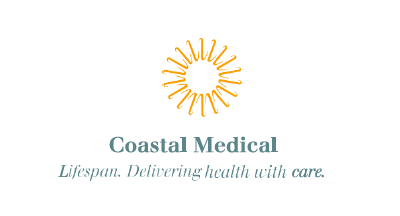 Coastal Medical Position DescriptionCompany:		Coastal Medical Physicians Title:			Pharmacy Tech IIReports To:		Pharmacy ManagerSupervises:		None.  Required to work collaboratively with others.Job Summary:	Assists practice locations in completing patient refill requests and medication prior authorizations.Essential Functions of the Position (Illustrative Examples Included)Completes refill requests in a timely and accurate manner according to protocolsPrepares prior authorization pharmacy requests from prescribers and patientsResearches, resolves, and documents prior authorization outcomes in the patient’s recordCommunicates prior authorization outcomes to physicians, physician's office staff, patients and/or pharmacistsEscalates prior authorization requests to the appropriate pharmacist when the request requires extensive clinical reviewAddresses patient concerns and/or requests regarding access to medications (i.e., availability, cost, etc.)Documents properly, timely and accurately in the Electronic Medical Record (EMR)Effectively communicates with other care teams as it relates to patient needsComplies with federal and local confidentiality laws, including HIPAA, ensuring patient privacyAdheres to Coastal Medical guidelines and policies for protecting patients’ demographic, clinical and financial informationPerforms other job-related duties as assignedEducation and ExperienceHigh School Diploma or equivalentRhode Island Pharmacy Tech II licenseNational Certified Pharmacy Technician certificationAt least one year of prior experienceAny combination of education and experience that is substantially equivalent is also acceptableKnowledge, Skills and AbilitiesAbility to use technology including an EMR and Microsoft Office including Word, Excel, and OutlookMaintains knowledge of most common insurance formulariesAbility to perform basic mathematical calculationsAbility to identify and escalate clinical concerns to appropriate care team member Must be able to multi-task and work in a fast-paced environmentExcellent written and verbal communication, interpersonal, and prioritization skillsAdvanced listening skills Ability to work independently with minimal guidanceInteracts with patients in an appropriate and professional mannerMust be committed to providing superior customer service to all Must be flexible and receptive to change with the ability to learn quickly and retain new informationDetail and process orientated with a focus on accuracy and efficiencyPhysical Effort and DexterityThis role works primarily in a remote capacity and has daily communications through virtual meetingsSit and stand for prolonged periods of timeWork and move among all departments of Coastal Medical groupExcellent hand/eye coordinationLift up to 15 poundsManual dexterity to operate a personal computer or laptop as well as standard office machines and equipment as it pertains to one’s positionState-wide travel and operation of motor vehicle may be required for offsite meetings and trainingsMust have a valid driver’s license and clear driving recordUse of personal vehicle and proof of auto insurance is necessaryVisual Acuity, Hearing and SpeakingCapability to transfer information from original source to paper, computer, telephone and in person*This position description does not list all duties of the position.  The employee may be asked by his or her supervisor, manager, or director to perform other duties.  The employee will be evaluated in part based on the performance of the tasks contained herein.  SignaturesManager: __________________________________________     Date:  __________________Human Resources: ___________________________________     Date: __________________ Employee signature below constitutes employee's understanding of the requirements, essential functions and duties of the position. Employee Name: _____________________________________________    (Please Print)Employee Signature: __________________________________________   Date: __________________September 2022